ANEXO IGuarulhos,	de	de 2024.De: Prof.(a) Dr.(a) ____________________________________________________Para: Profa. Dra. Márcia Aparecida jacominiCoordenadora do Programa de Pós-Graduação em EducaçãoEscola de Filosofia, Letras e Ciências Humanas da Universidade Federal de São Paulo – EFLCH/Unifesp Assunto: Solicitação de credenciamento de orientador/a no curso de pós-graduação em EducaçãoSenhora CoordenadoraSolicito meu credenciamento, como orientador/a no Programa de Pós-Graduação em Educação da Universidade Federal de São Paulo. Como orientador/a, tenho interesse em atuar na seguinte linha de pesquisa do Programa:  	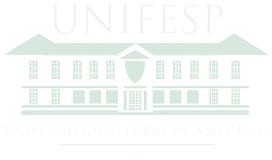 Proponho ofertar, se aprovado pela CEPG e de acordo com a linha para a qual me candidato, o Seminário de Estudos Avançados (SEA)	por mim elaborado, cujo programa segue anexo.Estou ciente de que meu ingresso como orientador no PPGE-UNIFESP implica:o compromisso em aceitar, pelo menos, um orientando a cada processo seletivo;a disponibilidade para uma jornada semanal mínima de 20 horas de dedicação às atividades do programa (aulas, orientações, reuniões e demais atividades técnico-científicas);o compromisso em ministrar, pelo menos uma vez ao ano, a disciplina do Núcleo de Fundamentos vinculada à linha objeto de solicitação de credenciamento ou um Seminário de Estudos Avançados (SEA);a participação em atividades esporádicas do programa, como processos seletivos, além da atuação em comissões internas, quando necessário;o compromisso em manter atualizado o currículo na Plataforma Lattes.Declaro, ainda, (possuir/não possuir) vínculo com outro programa de pós-graduação (caso possua, informar programa/instituição)Anexos seguem os demais documentos solicitados no presente Edital. Declaro concordar e aceitar todas as disposições contidas no Edital 05/2020.Atenciosamente.Nome completo e AssinaturaANEXO II EXPERIÊNCIA DE ORIENTAÇÃOProf(a). Dr(a).  	Dados relativos aos últimos três anos(*) A Câmara de Pós-graduação e Pesquisa da EFLCH-Unifesp, em reunião de 19/08/2015, estabeleceu que a experiência em orientação não será qualificada como produção acadêmica pontuada, porém obrigatória em apresentação de pedidos de credenciamento em programas de pós-graduação.ANEXO IIIPrograma de Seminário de Estudos Avançados – SEANotasANEXO IVTabela de pontuação – PPGE-Unifesp Pontuação mínima = 3,0 (três) pontos(*) A indicação de livros autorais e/ou capítulos em coletâneas, deve ser feita por meio de uma das combinações: dois capítulos em coletâneas, de ISBN distintos OU um livro autoral e um capítulo em coletânea OU dois livros autorais.(**) Este item pontua apenas uma vez, independentemente da quantidade de comprovantes apresentada pelo candidato.Modalidade de orientaçãoQuantidade*Supervisão pós-doutoradoOrientação DoutoradoOrientação MestradoOrientação Iniciação CientíficaOrientação Trabalho de Conclusão de Curso (TCC)SEA: (nome do SEA)SEA: (nome do SEA)Professor responsável:Contato:Ano Letivo: 2025Semestre:Carga horária: 75 horasCréditos: 05 créditos (15 encontros de 4 horas)Horário: indicação posteriorCarga horária: 75 horasCréditos: 05 créditos (15 encontros de 4 horas)Horário: indicação posteriorEMENTAEMENTABIBLIOGRAFIA(Atentar para as normas da ABNT e indicar, pelo menos, três referências em língua estrangeira que sejam representativas do campo de estudos)BIBLIOGRAFIA(Atentar para as normas da ABNT e indicar, pelo menos, três referências em língua estrangeira que sejam representativas do campo de estudos)ITENS PONTUÁVEISPONTUAÇÃOQUALIS A11,0QUALIS A20,85QUALIS A30,75QUALIS A40,65Livro Autoral *1,0Capítulo de Livro*0,60Relatório e/ou projeto de pesquisa, em andamento ou concluído, na condição de coordenador, com financiamento de agência de fomento (CNPq,CAPES, FAPESP ou equivalentes)0,50Produção Técnica**0,25